PROPOSED RULEMAKING ORDERBY THE COMMISSION:	Pursuant to Section 1101 of the Public Utility Code (Code), 66 Pa. C.S. § 1101, a public utility must obtain a certificate of public convenience from the Commission in order to offer, render, furnish, or supply public utility service in Pennsylvania.  Section 1103 of the Code, 66 Pa. C.S. § 1103, establishes the procedure to obtain a certificate of public convenience.  That provision provides, inter alia, that “[A] certificate of public convenience shall be granted by order of the commission, only if the commission shall find or determine that the granting of such certificate is necessary or proper for the service, accommodation, convenience, or safety of the public.”	Pursuant to Section 102 of the Code, 66 Pa. C.S. § 102, common carriers by motor vehicle are public utilities.  The Commission recognizes several distinct types of common carriers in its regulations.  52 Pa. Code Chapters 21, 29, and 31.  A passenger carrier is defined as “a motor common or contract carrier that transports passengers.”  52 Pa. C.S. § 21.1.  Our regulations recognize several types of passenger carriers, including scheduled route carriers, call or demand (taxi) carriers, group and party carriers, limousine carriers, airport transfer carriers, paratransit carriers, and experimental service carriers.  52 Pa. Code §§ 29.301-29.356.  	Each of these carriers has unique equipment and operating characteristics:  	Scheduled route carriers operate over a scheduled route and pick up and discharge persons at points along that route, as authorized by their certificate.  These carriers are obligated to provide printed time schedules for their routes, and must provide notice of any changes in routes or time schedules.  In addition, these carriers must operate vehicles with seating capacities of six passengers or greater, excluding the driver.  52 Pa. Code §§ 29.301 – 29.305.    	Call or demand carriers, or taxis, transport persons on an exclusive or nonexclusive basis in vehicles with seating of eight passengers or less, excluding the driver.  These carriers must transport passengers by the shortest practical route unless otherwise directed by the passenger, and must maintain log sheets for each trip.  The call and demand vehicle must also be equipped with a meter that records the fare.  The meter must be plainly visible to the passenger and, if requested, the carrier must provide a receipt to the passenger.   52 Pa. Code §§ 29.311 – 29.316.   	Group and party carriers transport persons in charter service, tour or sightseeing service, or special excursions, and operate vehicles with seating capacities of 10 passengers or greater, excluding the driver.  Unless these carriers obtain a special permit from the Commission, they may not provide service that duplicates a direct or connecting service rendered by a scheduled route carrier or a public transportation system.  52 Pa. Code §§ 29.321 – 29.324.   	Limousine carriers transport persons on an advance reservation basis in exclusive service provided by luxury vehicles with seating capacities of 10 passengers or less, excluding the driver.  These carriers must provide service on an advance reservation service and not by street hail, must charge a single person or organization for the service and not by passengers as individuals, and must maintain trip logs for each vehicle.  In addition, limousine carrier rates must be based solely upon time, and must be contained in tariffs.  52 Pa. Code §§ 29.331 – 29.335.  	Airport transfer carriers transport persons on a nonexclusive, individual charge basis from points authorized by the certificate to the airport specified by the certificate, and vice versa.  Airport transfer service may be offered on a scheduled basis serving specified points according to a published time schedule or on a request basis with the origin or destination of the transportation to or from the airport arranged between the individual and the carrier, or on both bases.  A material change in a time schedule shall be posted at terminals and in vehicles engaged in service affected by the change for a period of not less than seven days prior to the effective date of the change.  52 Pa. Code §§ 29.341 – 29.343.  	Paratransit carriers transport persons on an advance reservation basis in nonexclusive service in vehicles with seating capacities of 15 passengers or less, excluding the driver.  The paratransit vehicles used to transport handicapped persons must contain equipment necessary for the safety and comfort of handicapped passengers.  The service must be provided on an advance reservation basis, and the rates charged must be contained in tariffs.  52 Pa. Code §§ 29.353 – 29.356.    	Experimental carriers provide a new, innovative, or experimental type of service not encompassed within the other recognized categories of service.  A certificate for experimental service is valid only until the service is abandoned, until two years have elapsed from the time the certificate was approved, or until the Commission enacts regulations covering the service, whichever occurs first.  Carriers must abide by any regulations or requirements which the Commission prescribes.  52 Pa. Code § 29.352.Discussion	Historically, the Commission has required applicants for passenger carrier authority to establish that they are technically and financially fit, can operate safely and legally, and that there is a public demand or need for the services.  52 Pa. Code §§ 3.381 and 41.14.  Upon consideration of the acknowledged benefits of increased competition among passenger motor carriers and advances in technology, we believe that it is appropriate to reduce the current barriers to entry for qualified applicants by eliminating the requirement that an applicant for passenger motor carrier authority establish that approval of the application will serve a useful public purpose, responsive to a public demand or need.  Rather than determining public need by means of a complex, costly and time consuming administrative process, public need or demand will be determined in the marketplace by competition among passenger carriers in regard to price, quality and reliability, as well as the experienced demand for their services by consumers who may freely choose among those competing carriers.  	In a competitive market with reduced barriers to entry for qualified carriers, the Commission finds no reason to continue to protect, by an administrative process, passenger carriers whose services are no longer demanded by consumers who have chosen other carriers.  Indeed, lowering outdated barriers to entry will further promote competition in this industry, which will, in turn, provide consumers with more choices and more competition among carriers as to price, quality and reliability.Consistent with our policy statement and in light of the benefits of increased competition in the passenger carrier industry, we believe that it is appropriate to modify our regulations governing all passenger carrier applications by lowering the barriers to entry for qualified carriers who are technically and financially fit and who can provide service that is safe, reliable and fully insured.  We note that our legal authority to eliminate the public need requirement has been considered and affirmed by the Pennsylvania Supreme Court. Elite Industries, Inc. v. Pa. Public Utility Commission, 832 A.2d 428 (Pa. 2003).  In Elite, the Court posited:  Allowing the applicant to meet a less stringent evidentiary burden makes expansion of the market possible.  This situation falls squarely within the PUC’s area of expertise and is best left to the commission’s discretion.  Id. at 432.  The Court found that an agency may revise its policies and amend its regulations in interpreting its statutory mandates.  Citing Seaboard Tank Lines v. Pa. Public Utility Commission, 502 A.2d 762 (Pa. Cmwlth. 1985), the Court reiterated that an agency’s past interpretation of a statute, though approved by the judiciary, does not bind that agency to that particular interpretation.  Moreover, the Court in Elite cited, with approval, the Seaboard description of the Commission’s scope of authority, as follows:The PUC’s mandate with respect to the granting of certificates of public convenience is a broad one: “a certificate of public convenience shall be granted by order of the commission, only if the commission shall find or determine that the granting of such certificate is necessary or proper for the service, accommodation, convenience, or safety of the public.” The legislature, however, provided no definition of specifically what the criteria were to be in determining the propriety of granting a certificate, leaving the formulation of such criteria to the PUC. …Id. at 432.  Accordingly, the Elite and Seaboard cases hold that the various and specific factors to be considered in determining whether to grant a certificate of public convenience to an applicant for motor carrier authority, beyond those expressly stated in the statute, are matters left to the administrative expertise, sound discretion, and good judgment of the Commission.	Other jurisdictions, such as New Jersey, Ohio and Maryland, as well as the Federal Motor Safety Administration, do not require passenger carrier applicants to establish a public demand or need as a prerequisite to certification.  We believe that at this juncture, it is appropriate and in the public interest to eliminate the need requirement from the passenger carrier application process.  This will foster further competition in this market. As a corollary to the proposed elimination of public demand or need in the application process, we envision an industry that will grow even more competitive.  Competition drives market pricing, obviating the need to engage in traditional ratemaking processes geared toward monopoly markets.  Therefore, as barriers to entry are reduced and competition increases, the Commission is able to reduce and eliminate regulations that were adopted for a monopoly environment and are no longer necessary.  Chapter 23 of our regulations, 52 Pa. Code Chapter 23, governs tariffs and ratemaking procedures for common carriers.  Specifically, 52 Pa. Code § 23.68 provides that small passenger carriers with gross annual intrastate revenue of less than $500,000 need not file the substantiating data required by 52 Pa. Code § 23.64, to support changes in rates.  We now propose to permit all passenger carriers to change rates without filing the extensive supporting financial justification required by 52 Pa. Code § 23.64 by eliminating the threshold interstate revenue amount for passenger carriers in § 23.68.  Passenger carriers are still required to submit filings notifying the Commission of tariff changes and to provide the basic operational and financial data enumerated at 52 Pa. Code § 23.68, including the reasons for the proposed tariff change, the effect of the change on the carrier’s revenues, the gross intrastate revenue for the most recent fiscal year, the projected operating revenue and expense, and the projected operating ratio.  The Commission will continue to review such filings to ensure that rates are just and reasonable based on the required submittal.  See 66 Pa. C.S. § 1301.  	Another consequence of eliminating the public need requirement for passenger carrier applicants is that the current territorial restrictions that accompany a carrier’s certificate are no longer necessary.  Currently, passenger carriers generally demonstrate that their business will serve a useful public purpose, responsive to a public demand or need by presenting witnesses who testify that the service is needed in a particular geographic territory.  As such, the PUC routinely limits carriers’ authority to the geographic territories where the carrier was able to demonstrate a need for the service.  With the elimination of the need requirement, the corresponding limitation on carriers’ certificates to specific service territories is no longer necessary.  Therefore, existing passenger carriers will be deemed to have statewide authority.  However, a carrier may wish to limit its operating territory due to operational concerns, insurance costs, or other factors.  If this is the case for an existing carrier, the carrier may advise the Commission accordingly.  New carriers will retain the ability to propose limitations on its operating territory at the time of application.	Given the elimination of the public need requirement for passenger carrier applicants and the statewide authorization for all passenger carriers, we believe that the regulatory provisions providing for Emergency Temporary Authority (ETA) and Temporary Authority (TA) are no longer applicable to passenger carriers.  52 Pa. Code §§ 3.383- 3.385.  The regulations governing ETA and TA are designed to meet emergency situations when there is an immediate need for service that cannot be met by existing carriers.  These provisions would not be relevant in a competitive market served by carriers that are not constrained by artificial territorial restrictions.  To the extent an emergency would arise requiring service or a change in rates, we believe that our regulations governing Emergency Relief in general, would suffice.  52 Pa. Code §§ 3.1-3.12.  We stress that passenger carrier applicants are still required to establish, in the application process at 52 Pa. Code § 3.381, that they have the technical and financial ability to provide the proposed service safely, reliably and legally, and that they are fully insured in accordance with the requirements of state law and our regulations.   	In sum, while we are eliminating certain outdated barriers to entry for passenger carriers and unnecessary regulations as a result of these changes, applicants will continue to be required to demonstrate their technical and financial fitness to provide the proposed service, including adequate training and experience, capitalization and insurance coverage.  Moreover, we intend to remain vigilant as to consumer protection and will not hesitate to bring enforcement actions against carriers that fail to maintain proper levels of insurance, fail to operate safely or lawfully, or otherwise fail to meet their fundamental duty to provide safe, reasonable, and adequate service to the public.  66 Pa. C.S. § 1501.	The attached Annex A, proposed regulations, is permitted by sections 501, 1102, and 1103 of the Public Utility Code.  Accordingly, under section 501of the Public Utility Code, 66 Pa. C.S. § 501, and the Commonwealth Documents Law, 45 P.S. §§ 1201 et seq., and regulations promulgated thereunder at 1 Pa. Code §§ 7.1, 7.2 and 7.5, we amend our regulations as set forth in Annex A; THEREFORE,	IT IS ORDERED:1.	That the Secretary shall submit this order and Annex A to the Office of Attorney General for preliminary review as to form and legality.	2.	That the Secretary shall submit this order and Annex A, to the Governor’s Budget Office for review of fiscal impact.	3.	That the Secretary shall submit this order and Annex A for review by the designated standing committees of both Houses of the General Assembly, and for review and comment by the Independent Regulatory Review Commission.	4.	That the Secretary shall duly certify this order and Annex A and deposit them with the Legislative Reference Bureau for publication in the Pennsylvania Bulletin.	5.	That, within thirty (30) days of this order’s publication in the Pennsylvania Bulletin, an original of any comments concerning this order should be submitted to the Office of the Secretary of the Pennsylvania Public Utility Commission, P.O. Box 3265, Harrisburg, PA, 17105-3265.  Alternate formats of this document are available to persons with disabilities and may be obtained by contacting Alyson Zerbe, Regulatory Coordinator, Law Bureau at (717) 772-4597 or through the AT&T Relay Center at 1-800-654-5988.  The contact person is John Herzog, Assistant Counsel, Law Bureau, (717) 783-3714.BY THE COMMISSION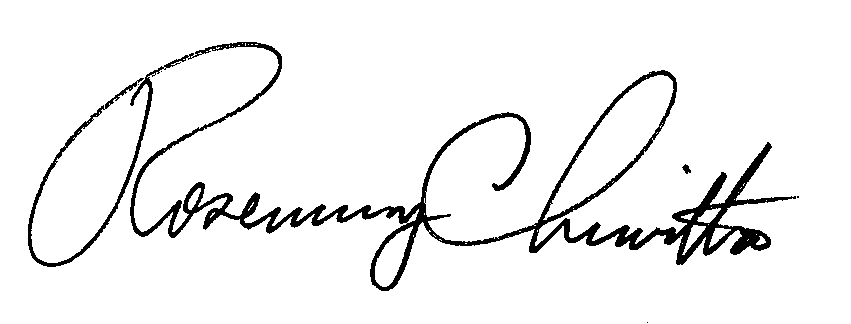 Rosemary ChiavettaSecretary(SEAL)ORDER ADOPTED:  November 5, 2015ORDER ENTERED:   November 5, 2015ANNEX ATITLE 52.   PUBLIC UTILITIESPART I.  PUBLIC UTILITY COMMISSIONSubpart A.    GENERAL PROVISIONSCHAPTER 1. RULES OF ADMINISTRATIVE PRACTICE AND PROCEDURESubchapter E. FEES*	*	*§ 1.43. Schedule of fees payable to the Commission.(a) Fees for services. The fees for services rendered by the Commission are as follows: (b) Supersession. Subsection (a) supersedes 1 Pa. Code § § 33.21(b) and 33.23 (relating to filing fees; and copy fees).*	*	*	*	*CHAPTER 3.  SPECIAL PROVISIONSSubchapter E. MOTOR TRANSPORTATION PROCEEDINGS§ 3.381. Applications for transportation of property, household goods in use and persons.*	*	*	*	*(b) Notice. Applications will be docketed by the Secretary and, with the exception of motor common carrier property and group and party carrier of greater than 15 passengers applications, thereafter forwarded for publication in the Pennsylvania Bulletin. No other notice to the public or to a carrier, forwarder or broker is required, except that an applicant filing an application for the discontinuance of the transportation of persons, on a scheduled basis, shall certify to the Commission that it has done the following: (i) Notified the local government having jurisdiction over affected areas. (ii) Posted notice of the proposed discontinuance in a conspicuous place in vehicles engaged in service on affected routes. (c) Protests. (1) Applications for passenger or household goods in use authority. (i) Content and effect. (A) A person objecting to the approval of an application shall file with the Secretary and serve upon the applicant and the applicant’s attorney, if any, a written protest which shall contain the following: (I) The applicant’s name and the docket number of the application. (II) The name, business address and telephone number of the protestant. (III) The name, business address and telephone number of the protestant’s attorney or other representative. (IV) A statement of the protestant’s interest in the application.  [, including a statement of any adverse impact which approval of the application can be expected to have on the protestant.] (V) A list of all Commission docket numbers under which the protestant operates.  [, accompanied by a copy of any portion of the protestant’s authority upon which its protest is predicated.] (VI) [A statement of any restrictions to the application which would protect the protestant’s interest, including a concise statement of any amendment which would result in a withdrawal of the protest. This provision is not applicable to applications for household goods in use authority. (VII)] A protest [to a household goods in use application] is limited to challenging the fitness of the applicant, including whether the applicant possesses the technical and financial ability to provide the proposed service and whether the applicant lacks a propensity to operate safely and legally. (B) Upon the filing of a timely protest, the protestant will be allowed to participate in the proceeding as a party intervenor. (C) A protest shall be treated as a pleading and the applicant may, within 20 days after the closing date for the filing of protests, file motions to strike, to dismiss, or for amplification as provided in § 5.101 (relating to preliminary objections). (ii) Time of filing. A protest shall be filed within the time specified in the notice appearing in the Pennsylvania Bulletin, which shall be no less than 15 days from the date of publication. Failure to file a protest in accordance with this subsection shall bar subsequent participation in the proceeding, except when permitted by the Commission for good cause shown. (iii) Failure to file protests. If no protest is filed with the Commission on or before the date specified in the Pennsylvania Bulletin or if all protests have been withdrawn at or prior to the hearing, the Commission may take either of the following actions: (A) Consider the application without holding an oral hearing if it deems the facts are sufficient as in the application or as determined from additional information as the Commission may require of the applicant. An application processed under this section, without oral hearing, will be determined on the basis of verified statements submitted by the applicant and other interested parties. (I) Verified statements will be filed with the Secretary within 30 days of the Commission’s request therefor. Failure to file additional information as requested by the Commission may result in dismissal of the application for lack of prosecution. (II) The applicant’s verified statement shall be in paragraph form and shall contain the following information, as applicable: (-a-) The legal name and domicile of the applicant. (-b-) The identity and qualifications of the person making the statement for applicant. (-c-) Whether or not the applicant is affiliated with any other carriers, with a description of the affiliation. (-d-) The authority sought. (-e-) The general scope of currently authorized operations—attach copies of pertinent operating rights. (-f-) Duplicating authority which will result from grant of authority. (-g-) Dual operations resulting from grant of authority. (-h-) Pertinent terminal facilities and communications network. (-i-) Pertinent equipment—make, model, year, owned or leased, and lessor; safety program; service currently provided to supporting witnesses. (-j-) The type of service offered. (-k-) Financial data—current balance sheet and income statement for corporations and partnerships and assets and liabilities for individuals. (-l-) A statement that the applicant has a minimum of 2 years of experience with a licensed household goods carrier or the equivalent. This requirement shall be applicable to all applications for household goods, whether protested or not. (-m-) Other information deemed pertinent. (III) [Verified statements of the supporting party or firm shall be in paragraph form and shall contain the following information, as applicable: (-a-) The legal name and domicile of the supporting party or firm. (-b-) The identity and qualifications of the person making the statement for supporting party or firm. (-c-) A general description of the supporting party, organization or operations. (-d-) The volume and frequency of intended use. (-e-) Specific or representative origins and destinations, or both. (-f-) The type of service required—persons, group movements, tours, call or demand, scheduled, and the like. (-g-) Similar applications supported—pertinent docket numbers. (-h-) Other information deemed pertinent. (IV)] There will be the following extensions of time to file verified statements. When extenuating circumstances exist, the Commission will grant up to 45 days to file verified statements. Requests for extensions of time may be granted by the Commission based upon a written request giving reasons for the extension. [(V) Verified statements of supporting parties are not required for applications for household goods in use authority.] (B) Schedule the unprotested application for oral hearing at a time, date and place to be set, thereafter notifying the applicant by letter of the scheduling. (2) Applications for motor common carrier of property and group and party service for greater than 15 passenger authority. No protests to applications for motor common carrier property and group and party carrier greater than 15 passenger authority may be filed. (d) Hearings on protested applications and applications for motor carrier of property authority when safety issues are raised. (1) Applications for passenger, excluding group and party service greater than 15passenger, or household goods in use authority. (i) Scheduling hearings. (A) [Applications for passenger authority. The applications to which timely protests were filed will not be acted on by the Commission for 20 days after the closing date for filing of protests to permit the applicant to make restrictive amendments leading to the withdrawal of protests. If all protests are withdrawn upon amendment, the Commission may dispose of the application in accordance with subsection (c). If the application is still subject to protest, then after the expiration of the 20-day waiting period, the Commission will set the application for hearing and will notify all parties thereof. Absent good cause shown, no further amendments to the application will be considered after expiration of the 20-day period or the commencement of hearings.(B)] Applications for passenger and household goods in use authority. Applications for passenger and  household goods in use authority to which timely protests were filed will be set for hearing with notice to the parties. (ii) Requests for postponements. If any scheduled hearing is postponed for any reason prior to the date thereof, notice of postponement and the date, time and place of the continued hearing will be given by the presiding officer of the Commission to all parties. Requests for hearing postponements shall be submitted in writing to the Secretary of the Commission and the presiding officer with copies to parties of record, no later than 5 days prior to hearing. Hearings will not be postponed absent good cause. (iii) Prehearing conferences. The presiding officer may, in his discretion or at the written request of any party of record, set any protested application for prehearing conference, to simplify the issues prior to hearing. (2) Applications for motor common carrier of property and group and party service for greater than 15 passenger authority. (i) Scheduling hearings. If the [Bureau of Transportation and Safety] Commission’s prosecutory staff [determine] determines that conditional or unsatisfactory safety ratings from other jurisdictions or adverse decisions in safety related proceedings before other tribunals exist, [the Bureau of Transportation and Safety] prosecutory staff shall enter [its] an appearance and refer the matter to the Office of Administrative Law Judge for hearing on the applicant’s safety fitness. A determination by the Commission, after hearing, that the applicant possesses the necessary safety fitness will result in the application being processed as though the applicant possessed a satisfactory safety rating. (ii) Requests for postponement. Requests for postponement shall be made and disposed of in accordance with paragraph (1)(ii). (iii) Prehearing conferences. Prehearing conferences shall be conducted in accordance with paragraph (1)(iii). *	*	*	*	*(f) Compliance: conditions for approval for motor common carrier property and group and party greater than 15 passenger authority. If the [Bureau of Transportation and Safety] Commission’s prosecutory staff determines that a hearing is not required, as provided in subsection (d)(2), the Commission will act on applications as follows: (1) A compliance letter will be issued directing that the applicant file a Form E Uniform Motor Carrier Bodily Injury and Property Liability Certificate of Insurance and a Form H Uniform Cargo Insurance Certificate, if applicable. Temporary evidence of insurance may be filed in the form of an insurance identification card for vehicles registered in this Commonwealth, a copy of the declaration page of the insurance policy, a copy of a valid binder of insurance or a copy of a valid application for insurance to the Pennsylvania Automobile Insurance Plan. The temporary evidence of insurance shall be replaced by the required certificates within 60 days. A carrier may begin operations upon filing acceptable evidence of insurance. (2) Once acceptable Form E and Form H certificates of insurance have been filed, a certificate of public convenience will be issued authorizing the transportation of property, not including household goods in use or group and party greater than 15 passenger authority, between points in this Commonwealth. (3) Applicants which do not possess a current satisfactory safety rating issued by the United States Department of Transportation or a state with safety regulations comparable to the Commonwealth shall complete a safety fitness review conducted by Commission staff. The safety fitness review shall be scheduled and completed within 180 days of the date of the compliance letter. If the applicant fails to attain a satisfactory safety evaluation within the 180-day period, it will be given an additional 90 days to correct the deficiencies. Failure to achieve a satisfactory evaluation within the 90-day period will result in immediate suspension of the certificate of public convenience and in proceedings to revoke the certificate. (4) Safety fitness reviews will take place at the applicant’s primary place of business in this Commonwealth. Out-of-State carriers without facilities in this Commonwealth will have reviews conducted at the nearest Commission office. Out-of-State carriers shall provide Commission endorsement officers with sufficient records to enable meaningful examination of the applicant’s safety related programs. (5) In the course of a safety fitness review, Commission enforcement staff will examine an applicant’s management policies, records and equipment to ensure that the applicant understands and will comply with Chapter 37. (g) New applications: conditions for reconsideration. Applications filed within 6 months of the date of an order refusing or dismissing, on the merits, an application for the same rights filed by the same party shall set forth any new facts or changed conditions not previously presented to the Commission for consideration. The Commission may, in its administrative discretion, either accept or refuse the filing of the application.§ 3.382. Evidentiary guidelines for applications for passenger, excluding group and party greater than 15 passenger, and household goods in use authority.[(a) Service request evidence. Evidence of requests received by an applicant for passenger service may be offered by the applicant in a transportation application proceeding relevant to the existence of public necessity for the proposed service. The credibility and demeanor of a witness offering evidence will be considered in evaluating the evidence. The weight which will be attributed to the evidence will depend upon the extent to which the alleged requests are substantiated by evidence such as the following: (1) The date of each request. (2) The name, address and phone number of the person or company requesting service. (3) The nature of the service requested on each occasion, including the commodities or persons to be transported, and the origin and destination of the requested transportation. (4) The disposition of the request, that is, whether the applicant provided the service or, if not, whether the requesting shipper was referred to another carrier and, if there was a referral, to which carrier was the shipper referred. (b)] Prospective rate evidence. An applicant for a motor carrier certificate or permit for the transportation of passengers or household goods in use, though not required to offer testimony as to the rates proposed to be charged, may do so if it is otherwise competent. The weight to be attributed to the evidence will depend upon the extent to which it is accompanied by cost evidence demonstrating that the prospective rates would be compensatory, that is, that the prospective rates would be adequate to enable the applicant to recover its costs and realize a reasonable return either on investment or under operating ratio standards. The demeanor and credibility of a witness offering the evidence will also be considered in evaluating the weight to be attributed to the evidence.§ 3.383. Reserved.  [Applications for temporary authority and emergency temporary authority.(a) Controlling legislation. The provisions of 66 Pa.C.S. § § 1103(d) and 2509 (relating to procedure to obtain certificates of public convenience and temporary permits and licenses) are as follows: ‘‘§ 1103(d) Temporary authority—Except during the threat or existence of a labor dispute, the commission under such regulations as it shall prescribe may, without hearing, in proper cases, consider and approve applications for certificates of public convenience, and in emergencies grant temporary certificates under this chapter, pending action on permanent certificates; but no applications shall be denied without right of hearing thereon being tendered to the applicant.’’ ‘‘§ 2509 Temporary permits and licenses—The commission, under such regulations as it shall prescribe, may, without hearing, in proper cases, consider and approve applications for permits and licenses, and in emergencies grant temporary permits and licenses under this chapter, pending action on permanent permits or licenses; but no application shall be denied without right of hearing thereon being tendered the applicant.’’ (b) Definitions and applicability. (1) The following words and terms, when used in relation to applications for temporary authority and emergency temporary authority, have the following meanings: 

Carrier—Includes motor common carriers of passengers and motor contract carriers of passengers, brokers and forwarders. 

ETA—Emergency temporary authority—Limited duration operating authority issued under 66 Pa.C.S. § § 1103(d) and 2509 to authorize the transportation of passengers to meet an emergency situation and when time or circumstances do not reasonably permit the filing and processing of an application for TA. 

TA—Temporary authority—Limited duration operating authority issued under 66 Pa.C.S. § § 1103(d) and 2509 to authorize the transportation of passengers to meet an emergency situation. (2) ETA and TA are not available to motor common carriers of property and household goods in use. (c) Filing of applications. An application shall be filed as follows: (1) How and where filed. An original of each application for TA or ETA (Form C) is to be filed with the Secretary, Pennsylvania Public Utility Commission, Harrisburg, Pennsylvania 17105-3265. The envelope containing the application shall be clearly marked: ‘‘TA’’ APPLICATION or ‘‘ETA’’ APPLICATION. (2) Filing fees. An application for TA, ETA and extensions of ETA shall be accompanied by a filing fee, as prescribed under the fee schedule in § 1.43 (relating to schedule of fees payable to the Commission). (3) Supporting statements. An application shall be accompanied by supporting statements of the applicant and shippers or other witnesses which establish an immediate need for service. A statement shall contain a certification of its accuracy and shall be signed by the person submitting the statement. (i) Applicant’s statement. The applicant’s statement, which shall be prepared by the applicant or an authorized representative of the applicant, shall contain the following information: (A) A description of the equipment which will be used to render service, including a statement of whether it is specialized equipment. (B) A description of the applicant’s terminal facilities and personnel. (C) A statement of whether the filing of the application resulted from a warning, road check or investigation by the Commission. (D) A telephone number at which the applicant or an authorized representative of the applicant may be contacted. (E) A statement of the proposed rates, fares or charges and schedule provisions. (F) A statement of whether there are under suspension rates, fares or charges published for its account or whether an application for special permission to file its rates, fares or charges on less than 30 days’ notice in connection with another ETA, TA or permanent authority application covering the same territory has been granted or denied. (G) Proof of ability to comply with the Commission’s insurance requirements, or in the case of an authorized carrier, a statement indicating that it currently has evidence of insurance on file with the Commission. (H) Names and addresses of labor unions which represent, or which within the past 12 months have represented, or which have filed a petition to represent the employes of the applicant with the National Labor Relations Board or the Pennsylvania Labor Relations Board. If the application seeks the temporary approval of a transfer of rights under a certificate of public convenience, this information shall be supplied for the transferor and the transferee. (ii) Statements of supporting shippers or witnesses. The statement of a supporting shipper or witness, which shall be prepared by the shipper or witness, or an authorized representative of the shipper or witness, shall contain the following information: (A) Points or areas to, from or between which the transportation will be provided. (B) A statement of the shipper’s current and recent needs concerning volume of traffic, frequency of movement and manner of transportation. (C) A statement indicating when the service shall be provided. (D) A statement indicating how long the need for service will continue and whether the supporting shipper or witness will support the permanent authority application. (E) An explanation of the consequences of not having the service made available. (F) A description of the circumstances which created an immediate need for the requested service. (G) A statement of whether efforts have been made to obtain the service from existing carriers, including the data and results of these efforts. (H) Names and addresses of existing carriers who have failed or refused to provide the service and the reasons given for the failure or refusal. (I) A statement of whether the supporting shipper or witness has supported a recent application for permanent, temporary or ETA covering all or part of the requested service, the carrier’s name, address and docket numbers, if known, and whether the application was granted or denied and the date of the action, if known. (J) Names and addresses of labor unions which represent, or which within the past 12 months have represented, or which have filed a petition to represent the employes of the supporting shipper with the National Labor Relations Board or the Pennsylvania Labor Relations Board. (4) Procedures for filing ETA application. Procedures for filing ETA applications are as follows: (i) An ETA application may normally be filed only when a corresponding application for permanent authority has been filed and emergency conditions exist which do not permit sufficient time to afford the notice required by paragraph (5)(i). If the application demonstrates the existence of emergency conditions, the Bureau of Transportation will make a reasonable effort to identify and communicate with those carriers who may hold the authority to provide the emergency service being sought by the applicant and those unions described in paragraph (3)(i)(H) and (ii)(K). An ETA application will be granted for an initial period not to exceed 60 days. (ii) If the urgency of the situation warrants, the supporting statement of those having the immediate need for service may be furnished by telegram. The telegram shall contain substantially the factual information described in paragraph (3). The telegram shall be sent to the Director, Bureau of Transportation and Safety. (iii) The filing of ETA applications by telegram or telephone shall be acceptable in exigent circumstances. Confirmation shall be made by filing written application—Form C—with the supporting statements, within 5 working days from the filing by telephone or telegram. (iv) If an emergency continues beyond the initial 60-day period, the ETA may be extended pending disposition of the TA application. Extensions of ETA may be obtained in the following ways: (A) Filing the ETA application simultaneously with the corresponding applications for TA and permanent authority. The simultaneous filing of ETA, TA and permanent authority applications automatically extends the grant of ETA pending disposition of the TA application. No filing fee for ETA extension is required under these circumstances. (B) Filing corresponding TA and permanent authority applications within 15 days of the date of filing the ETA application. The filing of corresponding TA and permanent authority applications within 15 days of the filing of the ETA application automatically extends the grant of ETA pending disposition of the TA application, if the applicant states the following on the ETA application: ‘‘Applicant certifies that, within 15 days of the date of filing this application, corresponding TA and permanent authority applications will be filed, and hereby requests that an automatic extension be granted of the ETA.’’ No filing fee for ETA extension is required under these circumstances. (C) If the corresponding TA and permanent authority applications are neither filed simultaneously with nor within 15 days of the date of filing the ETA application. A request for an extension of ETA which does not comply with subparagraph (iv)(A) or (B) shall be accompanied by corresponding applications for TA and permanent authority and a filing fee, as prescribed under the fee schedule in § 1.43 in addition to the appropriate filing fees for TA and permanent authority applications, and shall be filed with the Bureau of Transportation, prior to the expiration date of the ETA. (5) Procedures for filing TA applications. An application for TA shall be accompanied by a corresponding application for permanent authority. Unless otherwise specified in the TA application, it will be considered as proposing service pending disposition of the permanent authority application. (i) Notice to interested persons. (A) Publication in Pennsylvania Bulletin. Notice of the filing of a TA application and an application for permanent authority will be given by simultaneous publication in the Pennsylvania Bulletin. (B) Service on unions. Service of temporary authority applications shall be made by certified mail upon the unions described in paragraph (3)(i)(H) and (ii)(J). (ii) Filing of protests. (A) A person who can and will provide all or part of the proposed service may file a protest to the TA application. Protests shall be consistent with § 3.381 (relating to applications for transportation of property and persons). The protest shall indicate whether it protests the application for TA or for permanent authority, or both. (B) A union which represents the employes of a motor carrier or supporting shipper, which may be affected by the approval of an application for TA, may file a protest to the application. The protest shall be limited to the issue of whether a threatened or existing labor dispute precludes Commission consideration and approval of the TA application. (C) Protests shall be filed with the Secretary of the Public Utility Commission. (iii) Revocation of ETA upon approval of TA applications. Approval of a TA application is effective upon compliance with the Commission order, which results in the automatic revocation of corresponding ETA.]§ 3.384. Reserved.  [Disposition of applications for ETA and TA.(a) General. Initial determination of ETA and TA applications will be made by the Bureau of Technical Utility Services with the approval of the Commission. (b) Standards for determination of need. (1) General. Grants of TA or ETA shall be made upon the establishment of an immediate need for the transportation of passengers. Requests involving service to cities, counties, townships or other defined areas warrant approval when supported by evidence that there is a need for service to or from a representative number of points in each city, county, township or areas and that there is a reasonable certainty that the service will be used. (2) Immediate need. A grant of TA or ETA will be made when it is established that there is or soon will be an immediate transportation need. A showing of immediate need may involve passenger service to a new or relocated plant, an origin or destination not presently served by carriers, a discontinuance of existing service, failure of existing carriers to provide service or comparable situations which require new carrier service before an application for permanent authority can be filed and processed. An immediate need will not normally be found to exist when there are other carriers capable of rendering the service unless it is determined that there is a substantial benefit to be derived from the initiation of a competitive service. (3) Failure to provide equipment. TA or ETA may be granted when existing authorized carriers are unable or refuse to furnish equipment necessary to move passengers to meet an immediate transportation need. (4) General bases for disapproval. Applications for TA or ETA may be denied for the following reasons: (i) Failure to meet statutory standards and this title. (ii) Unfitness of the applicant. (c) Determination of fitness issues in motor carrier applications. The following standards shall be used in the initial or appellate determination of fitness issues in applications by motor carriers for TA or ETA: (1) Unless there is a particularly urgent transportation need, an application will normally be denied when the applicant has been found unfit or in substantial noncompliance with Chapter 37 (relating to safety code for transportation of property and passengers) or 67 Pa. Code Part I (relating to Department of Transportation). An application may, however, be approved if the carrier has reestablished compliance or if the application contains sufficient evidence to establish that the carrier has taken significant steps to remedy its deficiencies and is now in substantial compliance. (2) Alleged violations of statute or regulations or a pending fitness investigation when no formal proceeding has been instituted may not be used as grounds for denial unless the Commission has evidence that the carrier applicant has a history of willful or flagrant violation of the statute or regulations. If authority is denied for lack of fitness on this basis, the decision will state the basis for denial. (3) The granting of ETA or TA will not give rise to a presumption regarding the applicant’s fitness. (4) A grant of authority may be later revoked by the Commission if it determines that the applicant is unfit under this subsection. The Commission may revoke a carrier’s ETA or ETA extension. The denial of a TA application will have the effect of automatically revoking the corresponding ETA or ETA extension. (5) Allegations of unfitness in these proceedings will be considered in light of the urgency of the shipper’s needs.]§ 3.385. Reserved.  [Rates, fares and charges for TA and ETA authorities.(a) Rates requirements of motor carriers—publish on less than 30 days’ notice. Under § 23.42 (relating to establishment of new rates), rates, fares, charges and related provisions may be established by motor carriers upon not less than 1 day’s notice to apply on shipments transported under TA. (b) Insurance—motor carriers. A carrier may not render transportation services until it has complied with the provisions concerning the filing of evidence of insurance. (c) Publication of rates and charges. A motor carrier who has been granted ETA or TA may not render transportation services until it has complied with the rate filing requirements as stated in the Commission order.]*	*	*	*	*CHAPTER 5. FORMAL PROCEEDINGSSubchapter B.  HEARINGSSETTLEMENT AND STIPULATIONS§ 5.235. Reserved.  [Restrictive amendments to applications for motor carrier of passenger authority.(a) Parties to motor carrier applications for passenger authority may stipulate as to restrictions or modifications to proposed motor carrier rights. Stipulations in the form of restrictive amendments or modifications must: (1) Be in writing. (2) Explain why the stipulation is in the public interest. (3) Be signed by each party to the stipulation. (4) Be submitted to the Secretary for insertion into the document folder. (b) Restrictive amendments shall be binding on the parties but not on the Commission if it is determined they are not in the public interest. If a restrictive amendment is not accepted by the Commission, it may remand the matter for appropriate proceedings.]*	*	*	*	*CHAPTER 23. TARIFFS FOR COMMON CARRIERSGENERAL PROVISIONS§ 23.1. Definitions and applicability.(a) Definitions. The following words and terms, when used in this chapter, have the following meanings, unless the context clearly indicates otherwise: 

Common carrier or carrier—A person or corporation holding out, offering or undertaking, directly or indirectly, service for compensation to the public for the transportation of passengers or household goods in use, or both, or any class of passengers or household goods in use, between points within this Commonwealth by, through, over, above or under land, water or air, including forwarders, but not motor common carriers of property, group and party carriers of  greater than 15 passengers, contract carriers, brokers or any bona fide cooperative association transporting property exclusively for the members of the association on a nonprofit basis. 

Contract carrier—A person or corporation who or which provides or furnishes transportation of passengers or household goods in use, or both, or any class of passengers or household goods in use, between points within this Commonwealth by motor vehicle for compensation, whether or not the owner or operator of the motor vehicle, or who or which provides or furnishes, with or without drivers, any motor vehicle for the transportation, or for use in transportation, other than as a common carrier by motor vehicle, but not including any of the following: (i) A lessor under a lease given on a bona fide sale of a motor vehicle where the lessor retains or assumes no responsibility for maintenance, supervision or control of the motor vehicle sold. (ii) A bona fide agricultural, cooperative association transporting property exclusively for the members of the association on a nonprofit basis or any independent contractor hauling exclusively for the association. (iii) An owner or operator of a farm transporting agricultural products from, or farm supplies to, the farm, or an independent contractor hauling agricultural products or farm supplies, exclusively, for one or more owners or operators of farms. (iv) Transportation of school children in any motor vehicle owned by any school district, or operated under contract with any school district, for which transportation is lawfully paid by the school district from district funds. (v) A person or corporation who or which uses, or furnishes for use, dump trucks for the transportation of ashes, rubbish, excavated or road construction materials. (vi) Transportation of voting machines to and from polling places by any person or corporation for or on behalf of any political subdivision of this Commonwealth for use in any primary, general or special election. 

Operating ratio—The operating ratio at present rates shall be calculated as a ratio of intrastate operating expenses to intrastate operating revenues, where the numerator includes operations and maintenance expense, annual depreciation, applicable taxes, and the denominator consists of the utility’s intrastate operating revenues at present rates, including all surcharges. 

Rate—An individual or joint fare, toll, charge, rental or other compensation of a public utility, other than a motor common carrier of property in its transportation of property, or contract carrier by motor vehicle, made, demanded or received for jurisdictional service, offered, rendered or furnished by the public utility, other than a motor carrier of property in its transportation of property, or contract carrier by motor vehicle, whether in currency, legal tender or evidence thereof, in kind, in services or in another medium or manner, and whether received directly or indirectly, and rules, regulations, practices, classifications or contracts affecting the compensation, charge, fare, toll or rental. 

Small passenger carrier—A person or corporation holding out, offering or undertaking, directly or indirectly, service for compensation to the public for the transportation of passengers or any class of passengers with gross intrastate operating revenues of less than $500,000. 

Tariff—Schedules of rates, rules, regulations, practices or contracts involving any rate, including contracts for interchange of service and, in the case of a common carrier, other than a common carrier of property in the transportation of property, schedules showing the method of distribution of the facilities of the common carrier. (b) Applicability. This chapter applies to motor carriers except common carriers of property and group and party carriers of greater than 15 passengers.Subpart B.  CARRIERS OF PASSENGERS OR PROPERTYCHAPTER 23.  TARIFFS FOR COMMON CARRIERSNOTICE OF TARIFF CHANGES§ 23.41. Notice requirements for filing changes in rates.(a) In order to establish uniformity in the rules, regulations, and practices of common carriers subject both to the jurisdiction of the Interstate Commerce Commission and the Commission, and so that common carriers subject to the exclusive jurisdiction of the Commission may not be unreasonably prejudiced or burdened, all common carriers, except as specified in subsection (c), are, unless otherwise directed, permitted to file changes in existing and duly established rates upon 30 days’ notice to the Commission and the public.  This provision is not applicable to group and party carriers of 11-15 passengers and limousine carriers, which carriers are permitted to change rates on 1 day’s notice to the Commission.(b) Except by specific authority of the Commission, no change shall be made in any existing and duly established rate, except as specified in subsection (c), unless such rate has been in operation and effect for at least 30 days. This limitation shall not, however, apply to tariffs on schedules containing rates for excursions limited to certain designated periods under authority of § 23.43 (relating to excursion fares). This provision is not applicable to group and party carriers of 11-15 passengers and limousine carriers(c) Railroads and their agents operating in Pennsylvania intrastate transportation are permitted to file decreased rates on 10 days’ notice and increased rates on 20 days’ notice.NOTICE OF CHANGES IN FARES§ 23.61. Posting of changes in passenger fares.*	*	*	*	* (d)  The provisions in (a)-(c) are not applicable to group and party carriers of 11-15 passengers and limousine carriers.§ 23.62. Notification to the Commission of proposed rate changes.In order that the Commission may be concurrently advised of the net effect of a proposed change in rates upon the patrons and the revenues of common carriers of passengers other than railroad and aircraft, as well as the prima facie reasonableness of the proposed rate changes, the data called for in § § 23.63 and 23.64 (relating to data required in filing proposed rate changes; and data required in filing increases in operating revenues), as appropriate, shall accompany the filing of the proposed rates, and shall be submitted in triplicate, and under oath of a responsible officer. Tariffs or tariff supplements not accompanied by the data, but required to be so accompanied, will be returned to the sender as not acceptable for filing.  This provision is not applicable to group and party carriers of 11-15 passengers and limousine carriers.§ 23.63. Data required in filing proposed rate changes.(a) If a common carrier of passengers, other than railroad and aircraft, files a tariff or tariff supplement which will increase or decrease fares to any of its patrons, it shall submit to the Commission, with the tariff or tariff supplement, statements showing all of the following: (1) The changes in rates proposed, stating the effective and proposed fares. (2) The specific reasons for each increase or decrease. (3) The estimated effect of each rate increase or decrease on the carrier’s annual revenues. (4) The calculations by which the estimates in paragraph (3) were determined.(b)  The provision in (a) is not applicable to group and party carriers of 11-15 passengers and limousine carriers.§ 23.64. Reserved.  [Data required in filing increases in operating revenues.If a common carrier of passengers, other than railroad or aircraft, files a tariff or tariff supplement which will increase the operating revenues of the carrier for the latest 12-month period, it shall submit to the Commission with the tariff or tariff supplement, in addition to the statements required in § 23.63 (relating to data required in filing proposed rate changes), the following information in the detail required to be maintained in the records under the system of accounts applicable to the operation of the carrier: (1) A detailed balance sheet of the carrier at the end of a month not more than 45 days prior to such filing. (2) A summary, by primary accounts, of the book value of the property of the carrier devoted to passenger transportation at the date of the balance sheet required by paragraph (1). (3) A statement showing the amount of the depreciation reserve, at the date of the balance sheet required by paragraph (1), applicable to the property referred to in that paragraph. (4) A statement showing passenger motor vehicles owned at the date of the balance sheet required by paragraph (1), setting forth the make, date of purchase, the cost of each vehicle, the depreciation accrued on each vehicle and the basis for allocation of depreciation to interstate or intrastate operations, or both, if applicable. (5) A statement of operating income derived from passenger transportation, setting forth the operating revenues and expenses by detailed accounts, by months, for the 12-month period which ended on the date of the balance sheet referred to in paragraph (1). Expenses claimed to be variable costs shall be designated as such. (6) A statement of the salaries paid to and the duties performed by the owners and officers of the carrier. (7) A statement to the effect that in the event of any proceedings before the Commission with respect to the proposed rates it is agreed that the tariff and the financial data submitted therewith will be offered in evidence by the utility respondent as an exhibit. (8) A map or sketch of the operation indicating zones, if any. (9) An income and expense statement for Commonwealth operations for the 12 months preceding the tariff filing. Expenses claimed to be variable costs shall be designated as such. If expenses are allocated between interstate and intrastate operations, include a description of the method of allocation. (10) Total passenger miles systemwide and total passenger miles intrastate in this Commonwealth for the 12 months preceding the tariff filing. (11) Costs of capital improvements within this Commonwealth for the 3 years previous to the tariff filing with a detailed explanation of how the costs were allocated between interstate and intrastate operations, whether the costs were included in justifications for previous tariff filings and allocation of depreciation—if any—taken on the capital improvements. (12) A statement of revenues derived from terminals and similar facilities—not actual passenger fares—in this Commonwealth for the 12-month period preceding the tariff filing with a detailed explanation of how the revenues are allocated between intrastate and interstate operations or why such an allocation is not performed. (13) An explanation of the methodology used to determine the rates attributed to interstate and intrastate routes provided in a passenger fare comparison. (14) A statement of rate reductions filed with the Interstate Commerce Commission concerning points in this Commonwealth for the 6-month period preceding the tariff filing. (15) A statement of the last approved rate increase from the Interstate Commerce Commission, including the corresponding document filing and the order approving the increase.]*	*	*	*	*§ 23.68. Filing requirements for [small] passenger carriers.(a) [Small passenger] Passenger carriers [with gross annual intrastate revenue of less than $500,000 do not need to file the substantiating data required under § 23.64 (relating to data required in filing increases in operating revenues) when requesting an increase in rates. Small passenger carriers] shall submit a statement with the tariff or tariff supplement stating the following: (1) The information required under § 23.63 (relating to data required in filing proposed rate changes). (2) The total gross annual intrastate revenue for the most recent fiscal year. (3) The dollar amount of increased annual revenue that the rate increase is expected to produce. (4) The total projected operating revenue after the revenue increase. (5) The total projected operating expenses. (6) The projected operating ratio.(b)  The provision in (a) is not applicable to group and party carriers of 11-15 passengers and limousine carriers.*	*	*	*	*CHAPTER 29. MOTOR CARRIERS OF PASSENGERSSubchapter B. COMMON CARRIERSPRELIMINARY PROVISIONS*	*	*	*	*§ 29.13. Scheme of classification.The following standard classification of types of service furnished by common carriers of passengers is adopted, and the following is hereby recognized as a standard class of common carrier service. The rights and conditions pertaining to a standard class of service are specified in Subchapter D (relating to supplemental regulations). A certificated service which does not completely correspond to a standard class may be governed, where practicable, by the regulations for the standard class to which it most nearly corresponds: (1) Scheduled route service. Common carrier service for passengers, rendered on either an exclusive or a nonexclusive basis, wherein the vehicles delivering the service operate according to schedules along designated routes. (2) Call or demand service. Local common carrier service for passengers, rendered on either an exclusive or a nonexclusive basis, where the service is characterized by the fact that passengers normally hire the vehicle and its driver either by telephone call or by hail, or both. (3) Group and party service. Common carrier service for passengers, rendered on an exclusive basis as charter service for groups or rendered on a nonexclusive basis for tour or sightseeing service and special excursion service.  There are two classes of group and party service, group and party carriers of 11 to 15 passengers, including the driver, and group and party carriers of greater than 15 passengers, including the driver. (4) Limousine service. Local, nonscheduled common carrier service for passengers rendered in luxury-type vehicles on an exclusive basis which is arranged for in advance. (5) Airport transfer service. Common carrier service for passengers rendered on a nonexclusive basis which originates or terminates at an airport. (6) Other services: paratransit, experimental. Common carrier service for passengers which differs from service as described in any one of the five classes set forth in paragraphs (1)—(5) and is provided in a manner described in the certificate of public convenience of the carrier and is subject to restrictions and regulations are stated in the certificate of the carrier or in this chapter.Subchapter D. SUPPLEMENTAL REGULATIONSGROUP AND PARTY SERVICE*	*	*	*	*§ 29.323. Vehicle and equipment requirements.A group and party service may be operated only in vehicles with seating capacities of ten passengers or greater, excluding the driver.  There are two classes of group and party service, group and party carriers of 11 to 15 passengers, including the driver, and group and party carriers of greater than 15 passengers, including the driver.§ 29.324. Tariff requirements.The rates charged and collected shall be contained in the tariff filed, posted and published under the statute and this title.  This provision is not applicable to group and party carriers of greater than 15 passengers, including the driver.PENNSYLVANIAPUBLIC UTILITY COMMISSIONHarrisburg, PA  17105-3265Public Meeting held November 5, 2015Commissioners Present:Gladys M. Brown, ChairmanGladys M. Brown, ChairmanJohn F. Coleman, Jr., Vice ChairmanJohn F. Coleman, Jr., Vice ChairmanPamela A. Witmer Robert F. PowelsonPamela A. Witmer Robert F. PowelsonAndrew G. PlaceAndrew G. PlaceProposed Rulemaking Amending 52 Pa. Code Chapters 1, 3, 5, 23 and 29 to Reduce Barriers to Entry for Passenger Motor Carriers and to Eliminate Unnecessary Regulations Governing Temporary and Emergency Temporary AuthorityDocket No. L-2015-2507592FeeDescription(in dollars)Initial filing of Form A for intangible transition property notice…
$550 Subsequent filing of notice changes in intangible transition property notice on
Form B…

$350Chapter 74 public information requests relating to perfection of security interests…
$10 plus standard per page copying costs Copies of papers, testimony, microfiche, records and computer printouts per sheet…
$ .75Copies of microfiche per sheet…$1.50 Copies of microfilm per roll…$80 Certifying copy of a paper, testimony or
record…
$5 Filing each securities certificate…$350 Filing each abbreviated securities certificate…$25 Filing each application for a certificate, permit or license or amendment of a certificate, permit or license…
$350 Filing an application for a certificate of public convenience for a motor common carrier of property or a group and party carrier of greater than 15 passengers…
$100 [Filing an application for emergency temporary authority as common carrier of passengers or household goods in use, contract carrier of passengers or household goods in use, or broker or for an extension thereof…


$100Filing an application for temporary authority as common carrier of passengers or household goods in use, contract carrier of passengers or household goods in use, or broker…


$100]Filing an application for a certificate to discontinue intrastate common carrier passenger or household goods in use service…

$10 